АДМИНИСТРАЦИЯ МИХАЛЕНИНСКОГО СЕЛЬСОВЕТА
ВАРНАВИНСКОГО МУНИЦИПАЛЬНОГО РАЙОНА
НИЖЕГОРОДСКОЙ ОБЛАСТИПОСТАНОВЛЕНИЕ           14.08. 2019 года                                                                                  № 39Об утверждении Положения о порядке присвоения  и сохранения классных чинов муниципальных служащих администрации Михаленинского сельсовета Варнавинского муниципального района Нижегородской области                   В целях реализации прав муниципальных служащих  администрации Михаленинского сельсовета  по присвоению и сохранению классных чинов в соответствии с Федеральным законом от 02.03.2007 № 25-ФЗ  «О муниципальной службе в Российской Федерации», Федеральным законом от 06.10.2003 № 131-ФЗ «Об общих принципах организации местного самоуправления  в Российской Федерации», Нижегородской области от 3 августа 2007 года   № 99-З «О муниципальной службе в Нижегородской области», а также  руководствуясь Уставом муниципального образования Михаленинское сельское поселение Варнавинского муниципального района Нижегородской области, администрация Михаленинского сельсовета постановляет:Утвердить Положение о порядке присвоения и сохранения классных чинов муниципальных  служащих (Приложение №1)Утвердить состав комиссии по вопросам присвоения и сохранения классных чинов муниципальных  служащих администрации Михаленинского  сельсовета (приложение № 2)Контроль над исполнением настоящего постановления оставляю за собой.Глава администрации Михаленинского сельсовета                                                         И.Г.ВиноградовПриложение № 1к постановлению администрацииМихаленинского сельсоветаВарнавинского муниципального районаНижегородской областиот 14.08. 2019 № 39Положениео порядке присвоения классных чинов муниципальным служащим администрации Михаленинского сельсовета Варнавинскогомуниципального района Нижегородской области1.Общие положения      1.1.В соответствие с частью 1 статьи 8.1 Закона  Нижегородской области от 3 августа 2007 года № 99-3 «О муниципальной службе в Нижегородской области» классные чины присваиваются муниципальным служащим в соответствие с замещаемой должностью муниципальной службы в пределах группы должностей муниципальной службы и указывают на соответствие уровня профессиональной подготовки муниципальных служащих квалификационным требованиям для замещения должностей муниципальной службы.      1.2.Классные чины муниципальным служащим присваиваются с учетом:      - соблюдения последовательности присвоения классных чинов;      - профессионального уровня муниципального служащего;      - продолжительности муниципальной службы в предыдущем классном чине и в замещаемой должности муниципальной службы.      1.3. Муниципальным служащим присваиваются следующие классные чины:      - замещающим высшие должности муниципальной службы действительный муниципальный советник 1, 2 или 3-го класса;      - замещающим главные должности муниципальной службы – муниципальный советник 1, 2 или 3-го класса;      - замещающим ведущие должности муниципальной службы – советник муниципальной службы 1, 2 или 3-го класса;      - замещающим старшие должности муниципальной службы – референт муниципальной службы 1, 2 или 3-го класса;      - замещающим младшие должности муниципальной службы – секретарь муниципальной службы 1, 2 или 3-го класса;      1.4. Классный чин может быть первым или очередным.      Первыми классными чинами (в зависимости от группы должностей муниципальной службы, к которой относится должность, замещаемаямуниципальным служащим) являются чины низшего класса соответствующей группы должностей (классные чины 3 класса).      Первый классный чин присваивается муниципальному служащему:      1) впервые поступившему на муниципальную службу и не имеющему классного чина муниципальной службы;      2) при назначении муниципального служащего на должность муниципальной службы, которая относится к более высокой группе должностей муниципальной службы, чем замещаемая им ранее.      При назначении муниципального служащего на должность муниципальнойслужбы, которая относится к более высокой группе должностей муниципальной службы, чем замещаемая им ранее, указанному муниципальному служащему может быть присвоен классный чин, являющийся первым для этой группы должностей муниципальной службы, если этот классный чин выше классного чина, который имеет муниципальный служащий.       В указанном случае классный чин присваивается без соблюдения последовательности и без учета продолжительности муниципальной службы в предыдущем классном чине.     1.5. Первый классный чин присваивается муниципальному служащему по истечении трех месяцев после назначения муниципального служащего на должность муниципальной службы.      В случае если муниципальному служащему устанавливалось испытание, первый классный чин присваивается муниципальному служащему по окончании установленного условиями трудового договора срока испытания, но не ранее трех месяцев после назначения муниципального служащего на должность муниципальной службы.      При назначении муниципального служащего на более высокую должность муниципальной службы в той же группе должностей ему может быть присвоен очередной классный чин, если истек срок, установленный для прохождения муниципальной службы в предыдущем классном чине.      1.6. Очередной классный чин присваивается муниципальному служащему по истечении срока, установленного для прохождения муниципальной службы в предыдущем классном чине, и при условии, что он замещает должность муниципальной службы, для которой предусмотрен классный чин, равный или более высокий, чем классный чин, присваиваемый муниципальному служащему.      1.7. Для прохождения муниципальной службы устанавливаются следующиесроки:      1)в классных чинах секретаря муниципальной службы 3-го и 2-го класса, референта муниципальной службы 3-го и 2-го класса – не менее одного года;     2)в классных чинах советника муниципальной службы 3-го и 2-го класса, муниципального советника 3-го и 2-го класса – не менее двух лет;     3)в классных чинах действительного муниципального советника 3-го и 2-го класса – не менее одного года.     Для прохождения муниципальной службы в классных чинах секретаря муниципальной службы 1-го класса, референта муниципальной службы 1-го класса, советника муниципальной службы 1-го класса и муниципального советника 1-го класса сроки не устанавливаются.      Срок муниципальной службы в присвоенном классном чине исчисляется со дня присвоения муниципальному служащему классного чина.      1.8. Днем присвоения классного чина муниципальному служащему считается день сдачи муниципальным служащим квалификационного экзамена.Запись о присвоении классного чина вносится в личное дело, трудовую книжку и личную карточку муниципального служащего.      1.9. Присвоенный классный чин сохраняется за муниципальным служащимпри переводе на иные должности муниципальной службы, увольнении с муниципальной службы (в том числе в связи с выходом на пенсию), а также при поступлении на муниципальную службу вновь.      1.10. Со дня присвоения муниципальному служащему классного чина емуустанавливается месячный оклад в соответствии с присвоенным классным чином (оклад за классный чин), что оформляется путем издания соответствующего правового акта. Оклад за классный чин включается в состав денежного содержания муниципальных служащих и вместе с должностным окладом составляет оклад месячного денежного содержания.2. Порядок присвоения муниципальным служащим классных чинов.      2.1. В соответствии с частью 8 статьи 8.1. Закона Нижегородской области от 3 августа 2007 года № 99-3 «О муниципальной службе в Нижегородской области» классные чины муниципальным служащим присваиваются после сдачи ими квалификационного экзамена независимо от группы должностей муниципальной службы.      Классный чин не присваивается муниципальному служащему, имеющему дисциплинарное взыскание, а также муниципальному служащему, в отношениикоторого проводится служебная проверка или возбуждено уголовное дело.       В случае наличия у муниципального служащего классного чина государственной гражданской службы решением представителя нанимателя (работодателя) устанавливается соответствие классного чина государственной гражданской службы классному чину муниципального служащего в соответствии с приложением 6 к Закону Нижегородской области от 3 августа 2007 года № 99-З «О муниципальной службе в Нижегородской области».      При установлении соответствия классного чина государственной гражданской службы классному чину муниципального служащего срок муниципальной службы в данном классном чине исчисляется со дня вступления в силу правового акта представителя нанимателя (работодателя).      Запись об установлении соответствия классного чина государственной гражданской службы классному чину муниципального служащего вноситься в трудовую книжку и личное дело муниципального служащего.      Оклад за классный чин выплачивается муниципальному служащему со днявступления в силу правового акта представителя нанимателя (работодателя) осоответствии классного чина государственной гражданской службы классному чину муниципального служащего.       После установления соответствия классного чина государственной гражданской службы классному чину муниципального служащего необходимо издать правовой акт об установлении оклада за классный чин.       2.2. Главам местных администраций по контракту классный чин присваивается без проведения квалификационного экзамена, по истечении трех месяцев после назначения на должность.      Муниципальному служащему, замещающему должность главы местной администрации по контракту, присваиваются следующие классные чины:      1) действительный муниципальный советник 3 класса – муниципальному служащему, замещающему по контракту должность главы местной администрации муниципального района;      2) муниципальный советник 3 класса – муниципальному служащему, замещающему по контракту должность главы местной администрации городского, сельского поселения.      Классный чин 2 и 1 класса присваивается муниципальному служащему, замещающему должность главы местной администрации по контракту, по истечении срока пребывания в предыдущем классном чине.      При наличии у муниципального служащего, назначаемого на должность главы местной администрации по контракту, более высокого классного чина муниципального служащего ему с первого дня назначения устанавливается оклад за имеющийся классный чин.       При наличии у муниципального служащего, назначаемого на должность главы местной администрации по контракту, классного чина государственной гражданской службы ему с первого дня назначения устанавливается соответствие классного чина государственной гражданской службы классному чину муниципального служащего в соответствии с приложением 6 к Закону Нижегородской области от 3 августа 2007 года № 99-З «О муниципальной службе в Нижегородской области».      Решение о присвоении классного чина муниципальному служащему, назначаемому на должность главы местной администрации по контракту, принимается представительным органом местного самоуправления муниципального образования и оформляется соответствующим правовым актом.3. Цели и сроки проведения квалификационного экзамена      3.1. Квалификационный экзамен проводится:      3.1.1. при решении вопроса о присвоении муниципальному служащему, не имеющему классного чина муниципальной службы, первого классного чина по замещаемой должности муниципальной службы;       3.1.2. при решении вопроса о присвоении муниципальному служащему очередного классного чина по замещаемой должности муниципальной службы, который присваивается муниципальному служащему по истечении срока, установленного для прохождения муниципальной службы в предыдущем классном чине, и при условии, что он замещает должность муниципальной службы, для которой предусмотрен классный чин, равный или более высокий, чем классный чин, присваиваемый муниципальному служащему;      3.1.3. при решении вопроса о присвоении муниципальному служащему классного чина после назначения его на более высокую должность муниципальной службы, если для этой должности предусмотрен более высокий классный чин, чем тот, который имеет муниципальный служащий.      3.2. Квалификационный экзамен проводится по решению представителя нанимателя (работодателя), которое он принимает по собственной инициативе или по инициативе муниципального служащего. Квалификационный экзамен может проводиться по инициативе самого муниципального служащего, такой экзамен считается внеочередным и проводится не позднее чем через три месяца после дня подачи муниципальным служащим письменного заявления о присвоении классного чина.      3.4. Квалификационный экзамен проводится по мере необходимости, но не чаще одного раза в год и не реже одного раза в три года. Если в течение трех лет муниципальный служащий не проявляет инициативу для сдачи квалификационного экзамена, представитель нанимателя (работодатель) обязан издать правовой акт о проведении в отношении данного муниципального служащего квалификационного экзамена (при отсутствии обстоятельств, препятствующих присвоению классного чина данному муниципальному служащему). В связи, с этим кадровой службой органа местного самоуправления ежегодно должен проводиться мониторинг круга муниципальных служащих, которые имеют право на присвоение первого или очередного классного чина.4. Организация и подготовка к проведению квалификационного экзамена      4.1. Квалификационный экзамен проводится конкурсной или аттестационной комиссией (далее - комиссия) в порядке, установленном законом Нижегородской области от 24.02.1997 № 65-3 "О государственной службе Нижегородской области», а также с учетом требований, установленных настоящим Положением.      4.2. Для проведения квалификационного экзамена представителем нанимателя (работодателем) издаётся правовой акт о проведении квалификационного экзамена, в котором указываются:      1) дата и время проведения квалификационного экзамена;      2) список муниципальных служащих, которые должны сдавать квалификационный экзамен;      3) перечень документов, необходимых для проведения квалификационного экзамена.      До издания данного правового акта специалистом, ответственным за кадровое делопроизводство в органе местного самоуправления, должна быть проведена предварительная работа на предмет выявления у муниципальных служащих, которых планируется допустить к сдаче квалификационного экзамена, обстоятельств, препятствующих присвоению классных чинов и, соответственно, их допуску к сдаче квалификационного экзамена.      К сдаче квалификационного экзамена не допускаются:      •муниципальные служащие, для которых установлен испытательный срок;      •муниципальные служащие, замещающие должности муниципальной службы менее трёх месяцев – в случае присвоения первого классного чина;      •муниципальные служащие, у которых не истёк срок, установленный дляпрохождения муниципальной службы в предыдущем классном чине (за исключением случаев назначения муниципального служащего на должность муниципальной службы, которая относится к более высокой группе должностей, чем замещаемая им ранее);      •муниципальные служащие, имеющие дисциплинарные взыскания;      •муниципальные служащие, в отношении которых проводится служебная проверка;      •муниципальные служащие, в отношении которых возбуждено уголовное дело.     4.3. Решение о предстоящей сдаче квалификационного экзамена доводится до сведения муниципального служащего не позднее, чем за месяц до его проведения.      4.4. Не позднее, чем за месяц до проведения квалификационного экзаменанепосредственный руководитель муниципального служащего направляет в аттестационную комиссию отзыв об уровне знаний и умений (профессиональном уровне) муниципального служащего и о возможности присвоения ему классного чина (Приложение № 3 к настоящему Порядку).              Муниципальный служащий должен быть ознакомлен с данным отзывом под роспись не менее чем за две недели до проведения квалификационного экзамена. Муниципальный служащий вправе представить в комиссию заявление о своём несогласии с указанным отзывом.5. Проведение квалификационного экзамена      5.1. При проведении квалификационного экзамена комиссия оценивает знания и умения (профессиональный уровень) муниципальных служащих в соответствии с требованиями должностных инструкций муниципальных служащих, сложностью и ответственностью работы, выполняемой муниципальными служащими, на основе экзаменационных процедур с использованием не противоречащих федеральным законам и другим нормативным правовым актам Российской Федерации методов оценки профессиональных качеств муниципальных служащих, включая индивидуальное собеседование и тестирование по вопросам, связанным свыполнением должностных обязанностей по замещаемой должности муниципальной службы. Таким образом, наличие на квалификационном экзамене должностной инструкции по должности, которую замещает муниципальный служащий, обязательно.      5.2. Формой проведения квалификационного экзамена является проведение экзамена с использованием экзаменационных билетов и дополнительное собеседование.      В экзаменационные билеты включаются вопросы по следующей тематике:      -вопросы по основам конституционного строя Российской Федерации;      -вопросы по Уставу Михаленинского сельсовета Варнавинского  муниципального района Нижегородской области;     -вопросы по законодательству о муниципальной службе;     -вопросы по законодательству о противодействии коррупции.     Для подготовки ответов на вопросы экзаменационного билета муниципальному служащему дается 15-20 минут. Возможность пользоваться текстами нормативных правовых актов при подготовке к ответу по вопросам билета отсутствует.     После ответов на вопросы экзаменационного билета, члены комиссии проводят дополнительное собеседование с экзаменуемым, в ходе которого муниципальному служащему задаются вопросы в рамках экзаменационного билета или по вопросам, непосредственно связанным с исполнением должностных обязанностей по замещаемой должности муниципальной службы.     5.3.Заседание квалификационной комиссии считается правомочным, если нанем присутствуют не менее двух третей ее членов.     5.4.Решение о результате квалификационного экзамена выносится комиссией в отсутствие муниципального служащего открытым голосованием простым большинством голосов присутствующих на заседании членов комиссии. Если муниципальный служащий, сдающий квалификационный экзамен, или его непосредственный руководитель являются членами комиссии, они не могут принимать участие в голосовании, тем более, что решение комиссии должно приниматься в их отсутствие. В данном случае в протоколе заседания и экзаменационном листе необходимо сделать соответствующие отметки о приостановлении членства муниципального служащего (его непосредственного руководителя) в комиссии. При равенстве голосов муниципальный служащий признается сдавшим квалификационный экзамен.      5.6. Ход заседания и решения комиссии фиксируются в протоколе заседаниякомиссии. В протоколе указывается: дата заседания комиссии; присутствующих и отсутствующих членов комиссии; фамилию, имя, отчество и занимаемую должность экзаменуемого муниципального служащего, краткое содержание представленных в комиссию документов (в частности, характеристику отзыва непосредственного руководителя), заданные экзаменуемому муниципальному служащему вопросы и краткие ответы на них.        Оформленный надлежащим образом протокол подписывают председатель, заместитель председателя, секретарь и члены комиссии, присутствующие на заседании. После их подписи в протокол не допускается вносить дополнения и изменения. Протокол оформляется в течение 7 дней после проведения заседания комиссии.     5.7. По результатам квалификационного экзамена в отношении муниципального служащего комиссией выносится одно из следующих решений:     1)признать, что муниципальный служащий сдал квалификационный экзамен, и рекомендовать его для присвоения классного чина;     2)признать, что муниципальный служащий не сдал квалификационный экзамен.     5.8. Результат квалификационного экзамена заносится в экзаменационный лист муниципального служащего, составленный по форме согласно Приложению № 4 к настоящему Порядку. Экзаменационный лист подписывается председателем, заместителем председателя, секретарем и членами комиссии, присутствовавшими на заседании.Муниципальный служащий знакомится с экзаменационным листом под расписку.      Экзаменационный лист муниципального служащего и отзыв об уровне его знаний и умений (профессиональном уровне) и о возможности присвоения ему классного чина для хранения приобщаются к материалам личного дела муниципального служащего.     5.9. Результаты квалификационного экзамена направляются представителю нанимателя (работодателю) не позднее семи дней после его проведения.6. Присвоение классного чина     На основании результатов квалификационного экзамена представитель нанимателя (работодатель) принимает решение о присвоении в установленном порядке классного чина муниципальному служащему, сдавшему квалификационный экзамен, путем издания соответствующего правового акта, копия которого приобщается к личному делу муниципального служащего, и с которой муниципальный служащий должен быть ознакомлен под роспись.     Запись о присвоении муниципальному служащему классного чина заноситсяработником, ответственным за ведение кадрового делопроизводство в органе местного самоуправления, в трудовую книжку и личную карточку муниципального служащего.     Днем присвоения классного чина считается день сдачи муниципальным служащим квалификационного экзамена.     В соответствие с присвоенным классным чином правовым актом представителя нанимателя (работодателем) устанавливается оклад за классный чин.     В правовом акте об установление оклада за классный чин, дата, с которой муниципальному служащему должен выплачиваться оклад, должна соответствовать дате присвоения муниципальному служащему классного чина.7. Права муниципального служащего     7.1. Муниципальный служащий, не сдавший квалификационный экзамен, может выступить с инициативой о проведении повторного квалификационного экзамена не ранее чем через шесть месяцев после проведения данного экзамена.     7.2. Муниципальный служащий вправе обжаловать результаты квалификационного экзамена в соответствии с законодательством Российской Федерации.     7.3. В случае назначения муниципального служащего на нижестоящую должность муниципальной службы за ним сохраняется ранее присвоенный классный чин и выплачивается оклад за классный чин в размере, предусмотренном для данного классного чина.Приложение № 2к постановлению администрацииМихаленинского сельсоветаВарнавинского муниципального районаНижегородской областиот 14.08. 2019 № 39Состав комиссиипо вопросам присвоения и сохранения классных чинов муниципальных  служащих администрации Михаленинского сельсовета                                                                                                                 Председатель комиссии: - Чернышова Елена Владимировна – директор МБОУ "Михаленинская основная школа" (по согласованию);Зам.председателя комиссии: - Трубилова Александра Владимировна – управляющая делами Варнавинского муниципального района (по согласованию)Секретарь комиссии: - Шабашова Елена Николаевна – главный бухгалтер администрации Михаленинского сельсоветаЧлен комиссии: - Рыжов Сергей Геннадьевич – директор МБУ «Лапшангский Центр ремесел» (по согласованию);Член комиссии: - Липатина Ирина Викторовна – специалист по социальной защите населения (по согласованию)Приложение № 3к Порядку присвоения классных чиновмуниципальным служащим Сосновскогомуниципального района НижегородскойобластиОТЗЫВна муниципального служащего Сосновского муниципального районаНижегородской области1. Фамилия, имя, отчество _____________________________________________________________________________________________________________2. Год, число и месяц рождения _______________________________________3. Сведения о профессиональном образовании, наличии ученой степени, ученогозвания________________________________________________________________________________________________________________________________________________________________________________________________(когда и какую образовательную организацию окончил, квалификация поспециальности, ученая степень, ученое звание)4. Сведения о дополнительном профессиональном образовании _____________________________________________________________________________(документы о квалификации, подтверждающие повышение или присвоениеквалификации по результатам дополнительного профессионального образования(удостоверение о повышении квалификации, диплом о профессиональнойпереподготовке))5. Замещаемая должность муниципальной службы на день проведенияквалификационного экзамена и дата назначения на эту должность _____________________________________________________________________________________________________________________________________________6. Стаж муниципальной службы ______________________________________7. Общий трудовой стаж _____________________________________________8. Классный чин (квалификационный разряд) _____________________________________________________________________________________________(наименование и дата его присвоения)Мотивированная оценкауровня знаний и умений (профессионального уровня) муниципального служащего:______________________________________________________________________________________________________________________________________________________________________________________________________________________________________________________________________________________________________________________________________________________________________________________________________________________________________________________________________________________________________________________________________________________________________________________________________________________________________________________________________________________________________________________________________________________________________________________________________________________________________________________________________________________________________________________________________________________________________________________________________________________________Вывод: ___________________________________________________________(рекомендация о возможности присвоения или отказа в присвоении классного чина)__________________________________________________________________________________________________________________________________________________________________________________________________________________________________________________________________________________________________________________________________________________________________________________________________________________________________________________________________________________________________________________________________________________________________________________________________________________Наименование должности руководителя муниципального служащего,представившего отзыв ________________________________________________________________________________________________________________«______»_____________20__г. _______________ _____________________(число, месяц, год) (подпись) (фамилия,инициалы)С отзывом ознакомлен:______________________________________________(наименование должности муниципального служащего)__________________________________________________________________«______»_____________20__г. _______________ _____________________(число, месяц, год) (подпись) (фамилия,инициалы)Приложение № 4к Порядку присвоения классных чиновмуниципальным служащим Сосновскогомуниципального района НижегородскойобластиЭкзаменационный листмуниципального служащего1. Фамилия, имя, отчество _____________________________________________________________________________________________________________2. Год, число и месяц рождения _______________________________________3. Сведения о профессиональном образовании, наличии ученой степени, ученогозвания________________________________________________________________________________________________________________________________________________________________________________________________(когда и какую образовательную организацию окончил, квалификация поспециальности, ученая степень, ученое звание)4. Сведения о дополнительном профессиональном образовании _____________________________________________________________________________(документы о квалификации, подтверждающие повышение или присвоениеквалификации по результатам дополнительного профессионального образования(удостоверение о повышении квалификации, диплом о профессиональнойпереподготовке))5. Замещаемая должность муниципальной службы на день проведенияквалификационного экзамена и дата назначения на эту должность _____________________________________________________________________________________________________________________________________________6. Стаж муниципальной службы ______________________________________7. Общий трудовой стаж _____________________________________________8. Классный чин (квалификационный разряд) _____________________________________________________________________________________________(наименование и дата его присвоения)9. Вопросы к муниципальному служащему и краткие ответы на них____________________________________________________________________________________________________________________________________________________________________________________________________________________________________________________________________________________________________________________________________________________________________________________________________________________10. Замечания и предложения, высказанные аттестационной комиссией______________________________________________________________________________________________________________________________________________________________________________________________________11. Предложения, высказанные муниципальным служащим ____________________________________________________________________________________________________________________________________________________________________________________________________________________12. Оценка знаний и умений (профессионального уровня) муниципальногослужащего по результатам квалификационного экзамена______________________________________________________________________________________________________________________________________________________________________________________________________(признать, что муниципальный служащий сдал квалификационный экзамен, ирекомендовать его для присвоения классного чина; признать, что муниципальныйслужащий не сдал квалификационный экзамен)13. Количественный состав аттестационной комиссии ________________.На заседании присутствовало ________ членов аттестационной комиссии.Количество голосов «за» _____, «против» _____.14. Примечания ________________________________________________________________________________________________________________________________________________________________________________________Председательаттестационной комиссии                 (подпись)                 (расшифровка подписи)Заместитель председателяаттестационной комиссии                 (подпись) (расшифровка подписи)Секретарьаттестационной комиссии                  (подпись) (расшифровка подписи)Членыаттестационной комиссии                  (подпись) (расшифровка подписи)                                                               (подпись) (расшифровка подписи)Дата проведения квалификационного экзамена__________________________С экзаменационным листом ознакомился _______________________________(подпись муниципального служащего, дата)(место для печати).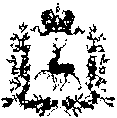 